Приложение 6к основной профессиональной образовательной программепо направлению подготовки 09.03.03 «Прикладная информатика»направленность (профиль) программы «Прикладная информатика в экономике» Министерство науки и высшего образования Российской Федерациифедеральное государственное бюджетное образовательное учреждениевысшего образования«Российский экономический университет имени Г.В. Плеханова»Краснодарский филиал РЭУ им. Г. В. ПлехановаФакультет экономики, менеджмента и торговлиКафедра бухгалтерского учета и анализаОЦЕНОЧНЫЕ МАТЕРИАЛЫпо дисциплине  Операционные системыНаправление подготовки                                   09.03.03  Прикладная информатикаНаправленность (профиль) программы        Прикладная информатика в экономикеУровень высшего образования	         БакалавриатГод начала подготовки 2022Краснодар  – 2021 г.Составитель: к.п.н., доцент кафедры бухгалтерского учета и анализа В.В. СалийОценочные материалы одобрены на заседании кафедры бухгалтерского учета и анализа Краснодарского филиала РЭУ им. Г.В. Плеханова протокол № 1 от 30 августа 2021 г.Оценочные материалы составлены на основе рабочей программы по дисциплине «Операционные системы», утвержденной на заседании базовой кафедры цифровой экономики и развития информационного общества федерального государственного бюджетного образовательного учреждения высшего образования «Российский экономический университета имени Г.В. Плеханова» протокол № 11 от 17 мая 2021 г., разработанной автором Коньковым М.Н., к.э.н., доцентом, базовой кафедры цифровой экономики и развития информационного обществаОЦЕНОЧНЫЕ МАТЕРИАЛЫпо учебной дисциплине «Операционные системы»ПЕРЕЧЕНЬ КОМПЕТЕНЦИЙ С УКАЗАНИЕМ РЕЗУЛЬТАТОВ ОБУЧЕНИЯ И ЭТАПОВ ИХ ФОРМИРОВАНИЯ ПО ДИСЦИПЛИНЕКОМПЛЕКТ ОЦЕНОЧНЫХ МАТЕРИАЛОВКомпетенция ОПК-5Индикатор достижения ОПК-5.2Тестовые задания закрытого типа1. Тестовое задание закрытого типа с выбором одного правильного ответа 1.1.Что называется конструктором?а) метод, имя которого совпадает с именем класса и который вызывается автоматически при создании объекта классаб) метод, имя которого совпадает с именем класса и который вызывается автоматически при объявлении класса (до создания объекта класса)в) метод, имя которого необязательно совпадает с именем класса и который вызывается при создании объекта классаг) метод, имя которого совпадает с именем класса и который необходимо явно вызывать из головной программы при объявлении объекта классаверный ответ: а1.2. Объект - этоа) переменная, содержащая указатель на классб) экземпляр классав) класс, который содержит в себе данные и методы их обработкиверный ответ: б1.3. Выберите правильное объявление производного классаа) classMoreDetails::Details;б) class MoreDetails: public class Details;в) class MoreDetails: public Details;г) classMoreDetails: class(Details)верный ответ: в1.4. Возможность и способ обращения производного класса к элементам базового определяетсяа) ключами доступа: private, public, protected в теле производного классаб) только ключом доступа protected в заголовке объявления производного классав) ключами доступа: private, public, protected в заголовке объявления производного классаг) ключами доступа: private, public, protected в теле базового классаверный ответ: в1.5. Дружественная функция - этоа)  функция другого класса, среди аргументов которой есть элементы данного классаб) функция, объявленная в классе с атрибутом friend, но не являющаяся членом класса;в) функция, являющаяся членом класса и объявленная с атрибутом friend;г) функция, которая в другом классе объявлена как дружественная данномуверный ответ:б1.6. Переопределение операций имеет вид:а)имя_класса, ключевое слово operation, символ операцииб)  имя_класса, ключевое слово operator, символ операции, в круглых скобках могут быть указаны аргументыв)имя_класса, ключевое слово operator, список аргументовг)имя_класса, два двоеточия, ключевое слово operator, символ операцииверный ответ: б1.7. Существует ли в С++ готовый набор шаблонов:а) нет б) да,существует специальная библиотека STL в) зависит от версии компилятораверный ответ: б1.8. Выберите правильный вариант выделения динамической памяти под переменную X типа float:а) float *ptr = new float; X = *ptr;б) float &ptr = new float; X = &ptr;в) float * ptr = &X; X = new float;верный ответ: а1.9. Дано определение классаclassmonstr {int health, armo;monstr(int he, int arm);public:monstr(int he=50, int arm=10);intcolor;} Укажите свойства и методы, доступные внешним функцияма) health, armo
monstr(int he, int arm);
monstr(int he=50, int arm=10);б) intcolor;
monstr(int he=50, int arm=10);в) health, armo, color
monstr(int he=50, int arm=10);г)intcolor;
monstr(int he, int arm);верный ответ: б1.10. Какое значение возвращает деструктор?а) 0/1б) true/falseв) никакоговерный ответ: в2. Тестовое задание закрытого типа с выбором нескольких правильных ответов2.1. Членами класса могут бытьа) только переменные, объявленные как privateб) только функции, объявленные как publicв) переменные, объявленные как privateг) функции, объявленные как privateд) только переменные и функции, объявленные как privateе) переменные и функции, объявленные как publicверный ответ: в, г, е2.2. Отметьте правильные утвержденияа) конструкторы класса не наследуютсяб) конструкторов класса может быть несколько, их синтаксис определяется программистомв) конструкторов класса может быть несколько, но их синтаксис должен подчиняться правилам перегрузки функцийг) конструктор возвращает указатель на объектд)конструктор не возвращает значениеверный ответ: а, в, д2.3. Какие ключевые слова используются для создания и обработки исключительных ситуаций?а) try б) delete в) catch г) return д) throw верный ответ: а, в, д2.4. Выберите правильные утвержденияа) деструктор - это метод класса, применяемый для удаления объектаб) деструктор - это метод класса, применяемый для освобождения памяти, занимаемой объектомв) деструктор - это отдельная функция головной программы, применяемая для освобождения памяти, занимаемой объектомг) деструктор не наследуетсяд) деструктор наследуется, но должен быть перегруженверный ответ: б, г2.5. Выберите правильные утверждения:а)если элементы класса объявлены как private, то они доступны только наследникам класса, но не внешним функциямб) если элементы класса объявлены как private, то они недоступны ни наследникам класса, ни внешним функциямв)если элементы объявлены как public, то они доступны наследникам класса, но не внешним функциямг) если элементы объявлены как public, то они доступны и наследникам класса, и внешним функциямверный ответ: б, г2.6. Выберите правильные соответствия между спецификатором базового класса, ключом доступа в объявлении производного класса и правами доступа прозводного класса к элементам базовогоа)ключ доступа - public; в базовом классе: private; права доступа в производном классе - protectedб) ключ доступа - любой; в базовом классе: private; права доступа в производном классе - нет правв) ключ доступа - protected или public ; в базовом классе: protected; права доступа в производном классе - protectedг) ключ доступа - private; в базовом классе: public; права доступа в производном классе - publicд) ключ доступа – любой; в базовом классе: public; права доступа в производном классе – такие же, как ключ доступаверный ответ: б, в, д2.7. Выберите правильные утверждения:а)одна функция может быть дружественной нескольким классамб) дружественная функция не может быть обычной функцией, а только методом другого классав) дружественная функция объявляется внутри класса, к элементам которого ей нужен доступг) дружественная функция не может быть методом другого классаверный ответ: а, в2.8. Выберите правильные утверждения:а)  по умолчанию члены класса имеют атрибут privateб) по умолчанию члены класса имеют атрибут public;в) члены класса имеют доступ только к элементам public;г) элементы класса с атрибутом private доступны только членам классаверный ответ: а, г2.9. Полиморфизм реализован через механизмы:а) перегрузки функций, б) наследования методов, шаблонов;в) наследования методов, виртуальных функций, шаблоновг) перезагрузки виртуальных функций, шаблоновд) - перегрузки функций, наследования, виртуальных функций.верный ответ: а, г2.10. Какие методы присутствуют в любом классе?а) ввода б) выводав) никакие методы не являются обязательнымиг) конструкторд) деструкторверный ответ: г, дВопросы открытого типа3.1. Свойство языка программирования, позволяющее объединить и защитить данные и код в объектe и скрыть реализацию объекта от пользователя это ….(Ответ записать словом в именительном падеже)верный ответ: инкапсуляцияВозможность объектов с одинаковой спецификацией иметь различную реализацию это ....верный ответ: полиморфизм... - это тип данных, определяемый пользователем и сочетающий в себе данные и функции их обработкиверный ответ: класс... – это метод, который освобождает память, занимаемую объектомверный ответ: деструктор... -  это механизм, посредством которого производный класс получает элементы родительского и может дополнять либо изменять их свойства и методыверный ответ: наследование... функции – это определение функции, в которой типу обрабатываемых данных присвоено условное обозначениеверный ответ: шаблонФункции базового класса, которые могут быть переопределены в производном классе это …. функцииверный ответ: виртуальные  В какой строке в кодепредставленном на картинке объявляется экземпляр класса MyClass?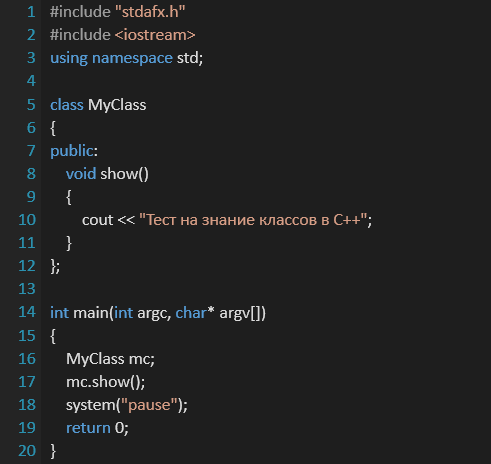 верный ответ: 16На изображении представлен отрывок кода, в котором объявляется класс policeman. Укажите имя класса-наследника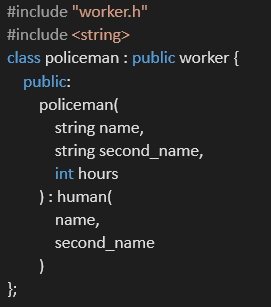 верный ответ: PolicemanПрограммист написал простую программу, приведенную на изображении, но забыл дописать строчку, которая выводит сумму на экран. Что нужно написать в 25 строке?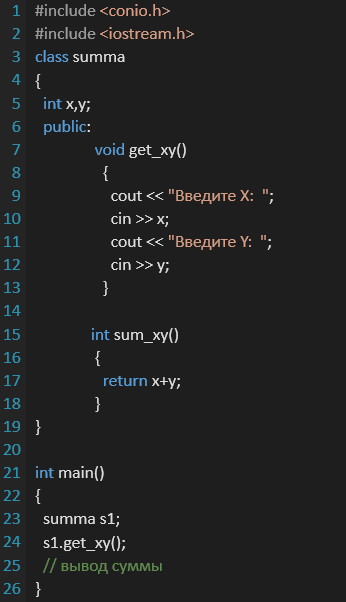 верный ответ: cout&lt;&lt; s1.sum_xy();Данные, характеризующие состояние объекта называются - ... объектаверный ответ: атрибутыИзменение состояния объекта в ответ на какое-либо действие это … верный ответ: событиеДействие, которое может выполнить объект это … верный ответ: методХарактеристику объекта описывает … верный ответ: свойствоКакой будет результат выполнения следующего кода?class A {public:     int y;     intinc(int x) { return ++y; };     intinc(short x) { return x + y; };};Aobj; int y = 5; obj.y = 6;cout<<obj.inc(y);верный ответ: 7С каким модификатором доступа должны быть описаны члены класса, чтобы к ним имели доступ только объекты самого класса?верный ответ: privateС каким модификатором доступа должны быть описаны члены класса, чтобы к ним имели доступ только объекты самого класса и объекты класса потомка?верный ответ: protectedС каким модификатором доступа должны быть описаны члены класса, чтобы к ним имели доступ любые объекты?верный ответ: publicЧто будет напечатано в результате работы программы: class A { public: A() { cout<< “A”; }; virtual A* new_A() { return new A(); } }; class B : public A { public: B(){cout<< “B” ;}; A* new_A() { return new B(); } }; void fun(A* p1, A* p2) { A* p3 = p1->new_A(); A* p4 = p2->new_A(); } int main() {A* p1 = new A; B* p2 = new B; fun(p1,p2); }верный ответ: AABAABШаблон A и его специализации объявлены следующим образом:template <class T> class A{ public: A(){ printf(“1”);}};template <> 	class A<int>	{ public: A(){ printf(“2”);}};template <> class A<char*>{ public: A(){printf(“3”);}};Какой будет результат после выполнения кода A<int>a;A<char> a1;A<long> a2;верный ответ: 211Ответы (ключи) на тестовые задания по компетенции ОПК-5Критерии оценки освоения компетенций:Формируемые компетенции (код и наименование компетенции) Индикаторы достижения компетенций(код и наименование индикатора)Результаты обучения (знания, умения)Наименование контролируемых разделов и темОПК-5. Способен инсталлировать программное и аппаратное обеспечение для информационных и автоматизированных системОПК-5.2. Осуществляет инсталляцию и конфигурирование операционных системОПК-5.2. З-1. Знает современные операционные системы и оболочки, архитектуру и интерфейсы операционных систем, операционные оболочки и средыОПК-5.2. З-2. Знает объекты мультипрограммного вычислительного процесса, концепцию управления мультипрограммным вычислительным процессомОПК-5.2. З-3. Знает принципы построения операционных системТема 1 Введение. Основные определения и понятия. Назначение, функции и классификация операционных систем.Тема 2 Архитектура операционных систем.Тема 3 Управление мультизадачным вычислительным процессом.Тема 4 Управление памятью. Методы, алгоритмы и средства.Тема 5 Файловые системы.Тема 6 Подсистема ввода-вывода.Тема 7 Информационная безопасность операционных систем.ОПК-5. Способен инсталлировать программное и аппаратное обеспечение для информационных и автоматизированных системОПК-5.2. Осуществляет инсталляцию и конфигурирование операционных системОПК-5.2. У-1. Умеет осуществлять инсталляцию и конфигурирование операционных систем, управлять мультипрограммным вычислительным процессомОПК-5.2. У-2. Умеет создавать и настраивать вычислительную среду для реализации бизнес-процессов в корпоративных сетях предприятийТема 1 Введение. Основные определения и понятия. Назначение, функции и классификация операционных систем.Тема 2 Архитектура операционных систем.Тема 3 Управление мультизадачным вычислительным процессом.Тема 4 Управление памятью. Методы, алгоритмы и средства.Тема 5 Файловые системы.Тема 6 Подсистема ввода-вывода.Тема 7 Информационная безопасность операционных систем.Номер вопросаВарианты ответаНомер вопросаВарианты ответаНомер вопросаВарианты ответа1.1а1.2б1.3в1.4в1.5б1.6б1.7б1.8а1.9б1.10в2.1в, г, е2.2а, в, д2.3а, в, д2.4б, г2.5б, г2.6б, в, д2.7а, в2.8а, г2.9а, г2.10г, д3.1инкапсуляция3.2полиморфизм3.3класс3.4деструктор3.5наследование3.6шаблон3.7виртуальные3.8163.9Policeman3.10cout&lt;&lt; s1.sum_xy();3.11атрибуты3.12событие3.13метод3.14свойство3.1573.16private3.17protected3.18public3.19AABAAB3.20211Уровень освоения компетенцииПроцент баллов максимального количества Компетенция сформирована50% и вышеКомпетенция не сформированаменее 50%